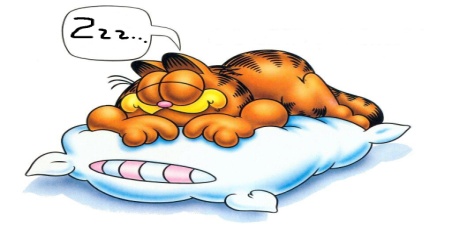 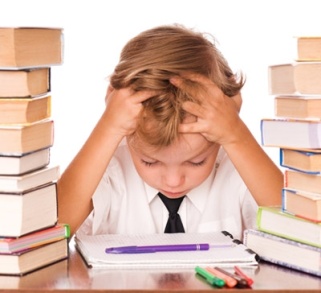 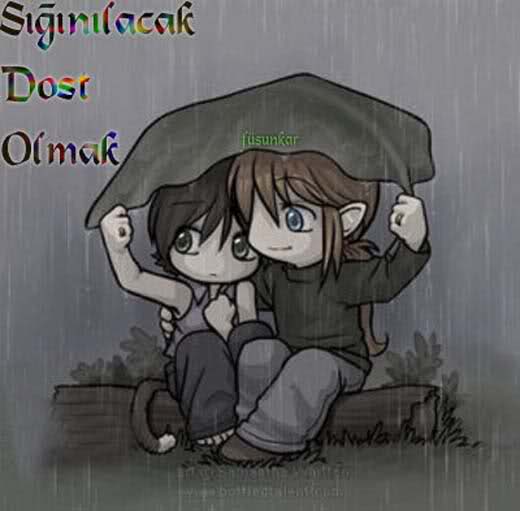 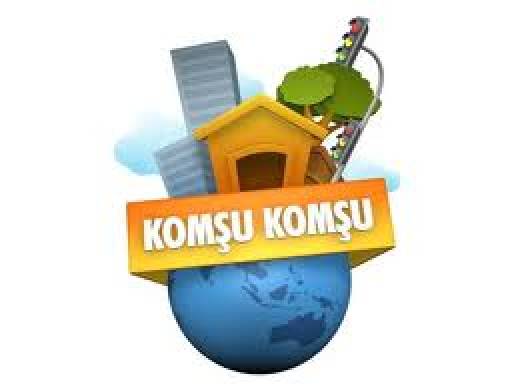 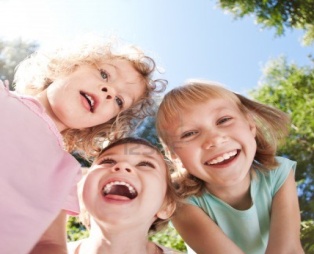 	                                                                               Aysan SOMA